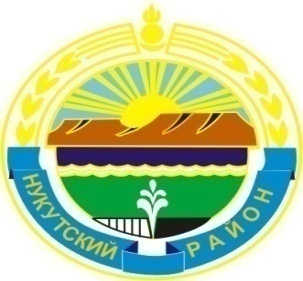 Муниципальное образование «Нукутский район» ДУМА МУНИЦИПАЛЬНОГО ОБРАЗОВАНИЯ«НУКУТСКИЙ  РАЙОН»Седьмой созывРЕШЕНИЕ26 февраля 2020 г.                                   № 10                                                 п. НовонукутскийО внесении изменений в решение Думы муниципальногообразования «Нукутский район» от 25.10.2019 г. № 14 «Об утверждении Положения об оплате труда мэра муниципального образования «Нукутский район», председателя Думы муниципального образования «Нукутский район»,осуществляющего свои полномочия на постоянной основе В соответствии с частью 2 статьи 136 Бюджетного кодекса Российской Федерации, статьёй 53 Федерального закона от 06.10.2003 г. № 131-ФЗ «Об общих принципах организации местного самоуправления в Российской Федерации», статьями 4, 8 Закона Иркутской области от 17.12.2008 г. № 122-ОЗ «О гарантиях осуществления полномочий депутата, члена выборного органа местного самоуправления, выборного должностного лица местного самоуправления в Иркутской области», Постановлением Правительства Иркутской области от 27.11.2014 г. № 599-пп «Об установлении нормативов формирования расходов на оплату труда депутатов, выборных должностных лиц местного самоуправления, осуществляющих свои полномочия на постоянной основе, муниципальных служащих и содержание органов местного самоуправления муниципальных образований Иркутской области», статьёй 27 Устава муниципального образования «Нукутский район», ДумаРЕШИЛА:1. Внести в Положение об оплате труда мэра муниципального образования «Нукутский район», председателя Думы муниципального образования «Нукутский район», осуществляющего свои полномочия на постоянной основе, утвержденного решением Думы муниципального образования «Нукутский район» от 25.10.2019 г. № 14 следующие изменения:1) пункт 3 статьи 2 Положения об оплате труда мэра муниципального образования «Нукутский район» (Приложение 1) изложить в следующей редакции: «3. Должностной оклад мэра муниципального образования «Нукутский район» устанавливается в размере 12729,00 рублей.»;2) пункт 3 статьи 2 Положения об оплате труда председателя Думы муниципального образования «Нукутский район», осуществляющего свои полномочия на постоянной основе (Приложение 2) изложить в следующей редакции: «3. Должностной оклад председателя Думы муниципального образования «Нукутский район», осуществляющего свои полномочия на постоянной основе, устанавливается в размере 11250,00 рублей.»;3) пункт 6 статьи 2 Положения об оплате труда председателя Думы муниципального образования «Нукутский район», осуществляющего свои полномочия на постоянной основе (Приложение 2) изложить в следующей редакции:«6. Ежемесячное денежное поощрение председателю Думы муниципального образования «Нукутский район», осуществляющему свои полномочия на постоянной основе, устанавливается в размере 4,9 от месячного денежного вознаграждения.».2. Опубликовать настоящее решение в печатном издании «Официальный курьер» и разместить на официальном сайте муниципального образования «Нукутский район».3. Настоящее решение распространяется на правоотношения, возникшие с 1 января 2020 года.Председатель Думы муниципальногообразования «Нукутский район»							   К.М. БаторовМэр муниципального образования«Нукутский район»									   С.Г. Гомбоев